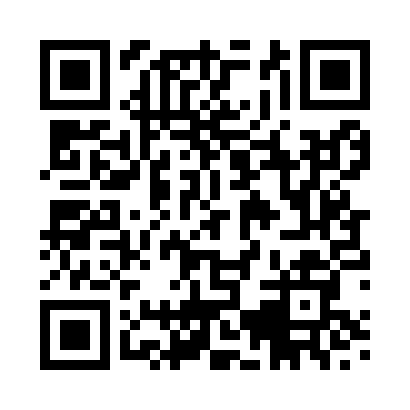 Prayer times for Killichonan, Angus, UKMon 1 Jul 2024 - Wed 31 Jul 2024High Latitude Method: Angle Based RulePrayer Calculation Method: Islamic Society of North AmericaAsar Calculation Method: HanafiPrayer times provided by https://www.salahtimes.comDateDayFajrSunriseDhuhrAsrMaghribIsha1Mon2:564:311:227:1110:1211:462Tue2:574:321:227:1010:1111:463Wed2:574:331:227:1010:1011:464Thu2:584:341:227:1010:1011:465Fri2:594:351:227:1010:0911:456Sat2:594:361:227:0910:0811:457Sun3:004:381:237:0910:0711:458Mon3:014:391:237:0910:0611:449Tue3:014:401:237:0810:0511:4410Wed3:024:411:237:0810:0411:4311Thu3:034:431:237:0710:0311:4312Fri3:044:441:237:0710:0211:4213Sat3:044:461:237:0610:0011:4214Sun3:054:471:237:069:5911:4115Mon3:064:491:247:059:5811:4116Tue3:074:501:247:049:5611:4017Wed3:084:521:247:039:5511:3918Thu3:084:531:247:039:5311:3819Fri3:094:551:247:029:5211:3820Sat3:104:571:247:019:5011:3721Sun3:114:591:247:009:4911:3622Mon3:125:001:246:599:4711:3523Tue3:135:021:246:589:4511:3424Wed3:145:041:246:579:4311:3325Thu3:155:061:246:569:4211:3326Fri3:165:081:246:559:4011:3227Sat3:175:091:246:549:3811:3128Sun3:175:111:246:539:3611:3029Mon3:185:131:246:529:3411:2930Tue3:195:151:246:519:3211:2831Wed3:205:171:246:509:3011:27